DEPARTMENT OF HEALTH SERVICES	STATE OF WISCONSIN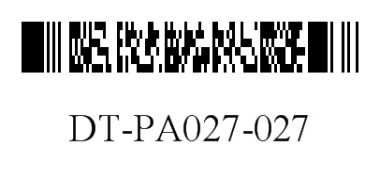 Division of Medicaid Services	Wis. Admin. Code §§ DHS 107.06(2)F-11034 (07/2022) 	DHS 152.06(3)(h), 153.06(3)(g), 154.06(3)(g)FORWARDHEALTHPRIOR AUTHORIZATION / PHYSICIAN-ADMINISTERED DRUG ATTACHMENT (PA/PAD)INSTRUCTIONS: Type or print clearly. Before completing this form, read the Prior Authorization/Physician-Administered Drug Attachment (PA/PAD) Instructions, F-11034A. Prescribers may refer to the Forms page of the ForwardHealth Portal at www.forwardhealth.wi.gov/WIPortal/Subsystem/Publications/ ForwardHealthCommunications.aspx?panel=Forms for the completion instructions. Prescribers may call Provider Services at 800-947-9627 with questions.SECTION I – MEMBER INFORMATIONSECTION I – MEMBER INFORMATION1.  Name – Member (Last, First, Middle Initial)1.  Name – Member (Last, First, Middle Initial)2.  Member ID Number3.  Date of Birth – MemberSECTION II – DRUG ORDER INFORMATIONSECTION II – DRUG ORDER INFORMATION4.  Drug Name5.  Drug Strength6.  National Drug Code7. Healthcare Common Procedure Coding System Procedure Code      8.  Order Date9.  Dose10. Name – Prescriber10. Name – Prescriber11. Address – Prescriber (Street, City, State, Zip+4 Code)11. Address – Prescriber (Street, City, State, Zip+4 Code)12. Phone Number – Prescriber13. National Provider IdentifierSECTION III – CLINICAL INFORMATIONSECTION III – CLINICAL INFORMATION14. Diagnosis Code and Description14. Diagnosis Code and DescriptionSECTIONS IV–VIIComplete the appropriate sections of this form:•	Section IV for diagnosis-restricted physician-administered drug requests•	Section V for physician-administered drugs with specific PA criteria addressed in the ForwardHealth Online Handbook•	Section VI for other physician-administered drug requests•	Section VII for additional information when extra space is needed to complete Sections IV–VISECTIONS IV–VIIComplete the appropriate sections of this form:•	Section IV for diagnosis-restricted physician-administered drug requests•	Section V for physician-administered drugs with specific PA criteria addressed in the ForwardHealth Online Handbook•	Section VI for other physician-administered drug requests•	Section VII for additional information when extra space is needed to complete Sections IV–VISECTION IV – CLINICAL INFORMATION FOR DIAGNOSIS-RESTRICTED PHYSICIAN-ADMINISTERED DRUG REQUESTSSECTION IV – CLINICAL INFORMATION FOR DIAGNOSIS-RESTRICTED PHYSICIAN-ADMINISTERED DRUG REQUESTS15. Submit peer-reviewed medical literature to support the proven efficacy and safety of the requested use of the physician-administered drug. Include documentation of previous treatments and detailed reasons why other covered drug treatments were discontinued or not used. Medical records should be provided as necessary to support the PA request.15. Submit peer-reviewed medical literature to support the proven efficacy and safety of the requested use of the physician-administered drug. Include documentation of previous treatments and detailed reasons why other covered drug treatments were discontinued or not used. Medical records should be provided as necessary to support the PA request.SECTION V – CLINICAL INFORMATION FOR PHYSICIAN-ADMINISTERED DRUGS WITH SPECIFIC CRITERIA ADDRESSED IN THE FORWARDHEALTH ONLINE HANDBOOKSECTION V – CLINICAL INFORMATION FOR PHYSICIAN-ADMINISTERED DRUGS WITH SPECIFIC CRITERIA ADDRESSED IN THE FORWARDHEALTH ONLINE HANDBOOK16. Review the ForwardHealth Online Handbook PA criteria for the requested drug and document the required information. Refer to the appropriate topic in the Online Handbook for the drug-specific clinical PA criteria.16. Review the ForwardHealth Online Handbook PA criteria for the requested drug and document the required information. Refer to the appropriate topic in the Online Handbook for the drug-specific clinical PA criteria.SECTION VI – CLINICAL INFORMATION FOR OTHER PHYSICIAN-ADMINISTERED DRUG REQUESTSSECTION VI – CLINICAL INFORMATION FOR OTHER PHYSICIAN-ADMINISTERED DRUG REQUESTS17. Document the clinical rationale to support the medical necessity of the physician-administered drug being requested. Documentation of previous treatments and detailed reasons why other covered drug treatments were discontinued or not used is required. Medical records and peer-reviewed medical literature should be provided as necessary to support the PA request.17. Document the clinical rationale to support the medical necessity of the physician-administered drug being requested. Documentation of previous treatments and detailed reasons why other covered drug treatments were discontinued or not used is required. Medical records and peer-reviewed medical literature should be provided as necessary to support the PA request.SECTION VII – ADDITIONAL INFORMATIONSECTION VII – ADDITIONAL INFORMATION18. Include any additional information in the space below. Additional diagnostic and clinical information explaining the need for the drug requested may be included here. If the space provided in Sections IV–VI is not sufficient, include any additional information here. 18. Include any additional information in the space below. Additional diagnostic and clinical information explaining the need for the drug requested may be included here. If the space provided in Sections IV–VI is not sufficient, include any additional information here. SECTION VIII – AUTHORIZED SIGNATURESECTION VIII – AUTHORIZED SIGNATURE19. SIGNATURE – Prescriber20. Date Signed